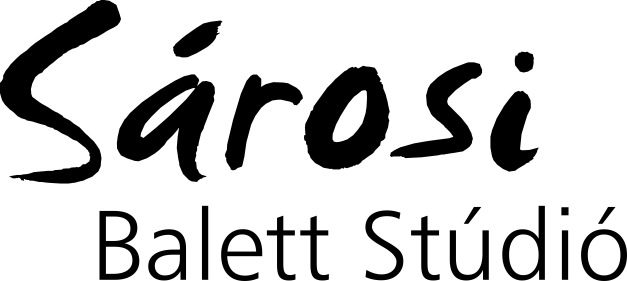 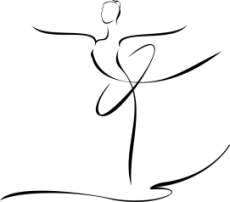 2018 / 2019 TájékoztatóÉvkezdés: 2018. szeptember 10. (hétfő)Őszi szünet: 2018. október 29. (hétfő) - november 4 (vasárnap)Téli szünet: 2018. december 24. (hétfő) - 2019. január 6. (vasárnap)Tavaszi szünet: 2018. április 18. (csütörtök) - 24. (szerda)Nyári szünet: 2018. június 15. (szombat) - szeptember 8. (vasárnap)A téli szünet előtt minden csoport fellép a Forrás Szabadidő Központban egy koreográfiával, illetve ilyenkor rendezzük meg a házi koreográfus versenyt is, ahol bármelyik növendék, aki elmúlt 8 éves, bemutathatja saját koreográfiáját, amit pontozás után díjazunk.Karácsonyi műsor várható időpontja: 2018. december 17-21. Az évzáró műsor előreláthatólag 2019. június harmadik hetében lesz.Az évzáró fellépésen minden csoport bemutat egy táncprodukciót, amelyhez egységes fellépő ruha szükséges, ez a havi tandíjon felül külön költségekkel jár, amit április-május hónapban kell majd befizetni.Havidíj fizetése:Minden hónap második hetében történik.Hiányzások- betegség:Betegség és hiányzás esetén óradíj fizetendő.Nyári balett tábor!A nyári szünetben sem áll le az oktatás. Minden csoport számára lehetőség nyílik részt venni egy hetes táborban, ahol az intenzív edzéseknek köszönhetően rendkívül sokat lehet fejlődni. Minden gyermek számára ajánlott a részvétel, aki a következő években is szeretné folytatni a tánctanulást, hiszen rengeteg új gyakorlatot tanulunk ez alatt az egy hét alatt.